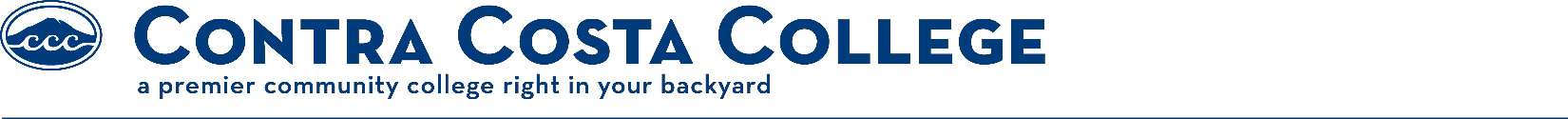 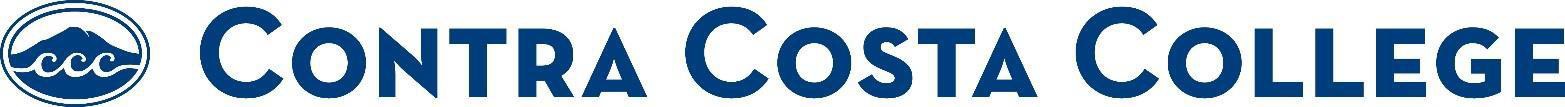 APPLICATION for the FOREIGN TRAINED NURSE APPLICANTLast Name	First Name	CCC Student ID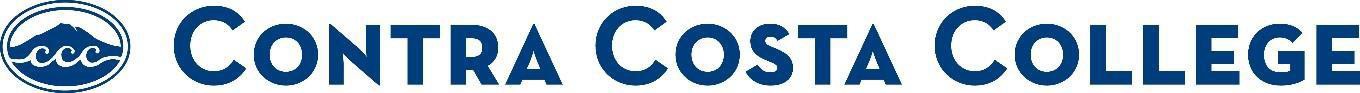 APPLICATION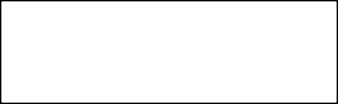 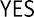 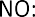 Print Clearly &Do Not Leave Blanks. Ifnotapplicable, pleasewrite N/Ain the pertaining section. Please Read the EntireApplication Carefully.R  e  g i  s  t  e r e d	N    u   r   s   i   n   g	P r o g r a mLast Name	First Name	Middle NameSocial Security Number	CCC Student ID# XXXXXXX	Email Address*For Statistical Purposes OnlyHome Address	City	State	Zip CodeHome Phone	Cell Phone	BirthdateMM/DD/YYDid you previously apply to the CCC Nursing Program? US Citizen:	Yes	No	If No, Indicate Status:Language spoken in the home:____________________Yes	No	If YES, list the year you applied:    	If you have ever been enrolled or accepted in any R.N. nursing program, please state:College:	Year:	Phone:Courses Completed:	Reason for withdrawal:Emergency Contact InformationDay Phone Number: Relative that doesn’t live with you:Name: 	Relation to you:Evening Phone Number: Name: 	Relation to you:Day Phone Number: 		Evening Phone Number:I, 	, understand that any omission(s) and/or information stated on my CCC nursing program application found to be inaccurate and/or fraudulent may be cause for my application to be withdrawn from the qualified applicant pool.Signature: 		Date:   	Contra Costa College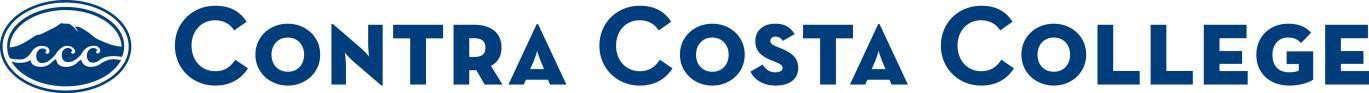 Full Name: 	CCC Student ID:  	Print Clearly & Do Not Leave Blanks. If not applicable, please write N/A in the pertaining section.     Required GPA: 3.0Prerequisite courses or challenge exam must be completed before the applicant will be considered eligible for admissions to the nursing program. Students who have not completed all prerequisites with the minimum GPA requirements will be omitted from consideration for the program. Incomplete applications will not be accepted.I, 	, certify that all information provided in connection with my application is true, correct, and complete. I understand that providing false information or omitting required information is grounds for denial of enrollment from the Nursing Program.Signature: 	Date:   	Contra Costa CollegeList ALL Previous Names Used: 	-	-  	@insite.4cd.edu()()Required CourseCourse Number/ NameUnitsGradeCollege/CityYearRepeated?No. of TimesOFFICE USE ONLYReviewer: 	Area A:Drug Dosage CalculationNurs-205Minimum2.0 unitsPharmacology for NursingNurs-212Minimum2.0 units